                 Схема размещения мест ( площадок) накопления твердыхкоммунальных отходов	П. Свирица,  ул. Новая Свирица 36Количества контейнеров-2шт(один контейнер заглублённого типа и планируется установить один крупногабаритный)Площадь площадки- 3м2Объем мусорных контейнеров-5 куб.м., 15 куб.м.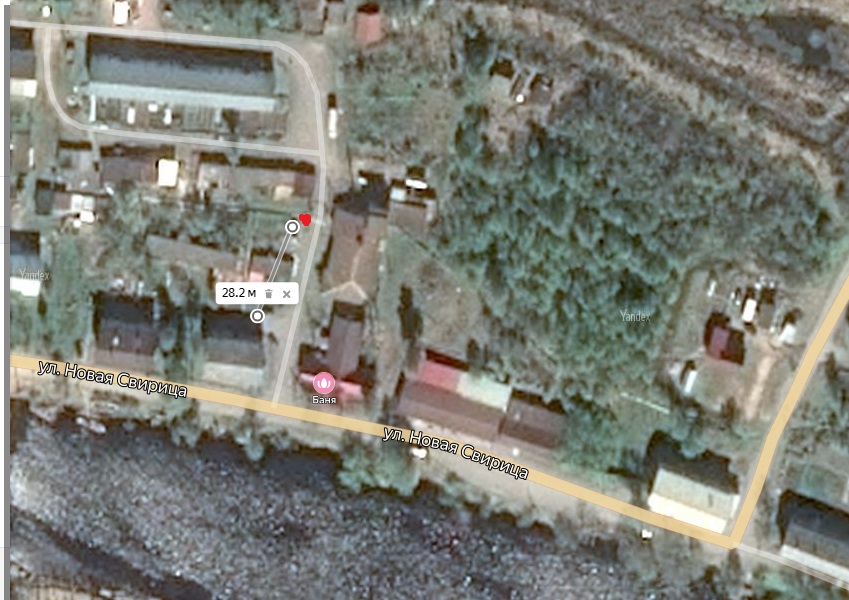 от МКД  ул. Новая Свирица  №36 до площадки ТКО-28,2м.	- испрашиваемый участок          Глава администрации                                                                   В.А.АтамановаИсп.Гагарина М.В.Тел.(8-813-63)-44-222